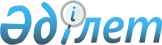 Жартас ауылындағы көшелерді қайта атау туралыҚарағанды облысы Абай ауданы Қарағанды ауылдық округінің әкімінің 2018 жылғы 26 ақпандағы № 01 шешімі. Қарағанды облысының Әділет департаментінде 2018 жылғы 12 наурызда № 4642 болып тіркелді
      Қазақстан Республикасының 1993 жылғы 8 желтоқсандағы "Қазақстан Республикасының әкімшілік-аумақтық құрылысы туралы" Заңының 14 бабының 4 тармақшасының, Қазақстан Республикасының 2001 жылғы 23 қаңтардағы "Қазақстан Республикасындағы жергілікті мемлекеттік басқару және өзін-өзі басқару туралы" Заңының негізінде және тұрғындардың пікірлерін ескере отырып, Қарағанды ауылдық округінің әкімі ШЕШІМ ЕТТІ:
      1. Қарағанды облысы, Абай ауданы, Қарағанды ауылдық округі, Жартас ауылындағы көшелер келесідей болып қайта аталсын:
      1) Промкомбинат көшесін Тәуелсіздік көшесіне;
      2) Дружба көшесін Достық көшесіне.
      2. Осы шешімнің орындалуын бақылауды өзіме қалдырамын.
      3. Осы шешім алғаш рет ресми жарияланған күнінен кейін он күнтізбелік күн өткен соң қолданысқа енгізіледі.
					© 2012. Қазақстан Республикасы Әділет министрлігінің «Қазақстан Республикасының Заңнама және құқықтық ақпарат институты» ШЖҚ РМК
				
      Қарағанды ауылдық округінің әкімі 

К. Жабагин
